Kindly let us know if your Parliament is planning to attend the event by completing the form below and send it to postbox@ipu.org no later than 26 April 2024□ Yes, our Parliament is interested and plans to attend the event.□ Yes, our Parliament is interested in attending the event but will be able to confirm its participation only at a later stage.□ Unfortunately, our Parliament will not be able to attend the event due to other commitments. Comments: ________________________________________________________________________________________________________________________________________________________________________________________________________________________________________________________________________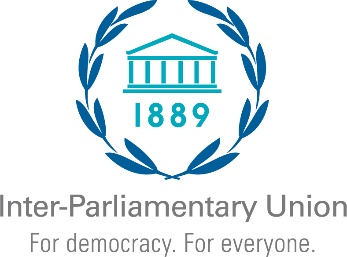 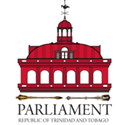     Regional Seminar for Parliaments of the Caribbean               Jointly organized by the Parliament of Trinidad and Tobago                                and the Inter-Parliamentary Union                        27-29 May 2024, Port of Spain (Trinidad and Tobago)	                                        EXPRESSION OF INTEREST CountryParliament / ChamberE-mailTelephone